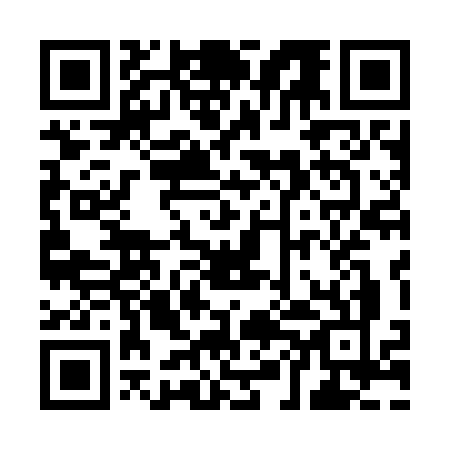 Prayer times for Mulga Park, AustraliaWed 1 May 2024 - Fri 31 May 2024High Latitude Method: NonePrayer Calculation Method: Muslim World LeagueAsar Calculation Method: ShafiPrayer times provided by https://www.salahtimes.comDateDayFajrSunriseDhuhrAsrMaghribIsha1Wed5:497:0712:403:516:147:282Thu5:497:0712:403:506:137:273Fri5:497:0812:403:506:127:264Sat5:507:0812:403:496:127:265Sun5:507:0912:403:496:117:256Mon5:517:0912:403:486:107:257Tue5:517:1012:403:486:107:248Wed5:517:1012:403:476:097:249Thu5:527:1112:403:476:087:2310Fri5:527:1112:403:466:087:2311Sat5:537:1212:403:466:077:2212Sun5:537:1312:403:456:077:2213Mon5:547:1312:403:456:067:2114Tue5:547:1412:403:446:067:2115Wed5:547:1412:403:446:057:2016Thu5:557:1512:403:446:057:2017Fri5:557:1512:403:436:047:2018Sat5:567:1612:403:436:047:1919Sun5:567:1612:403:436:037:1920Mon5:567:1712:403:426:037:1921Tue5:577:1712:403:426:037:1822Wed5:577:1812:403:426:027:1823Thu5:587:1812:403:426:027:1824Fri5:587:1912:403:416:027:1825Sat5:587:1912:403:416:017:1826Sun5:597:2012:403:416:017:1727Mon5:597:2012:413:416:017:1728Tue6:007:2112:413:416:017:1729Wed6:007:2112:413:406:007:1730Thu6:007:2212:413:406:007:1731Fri6:017:2212:413:406:007:17